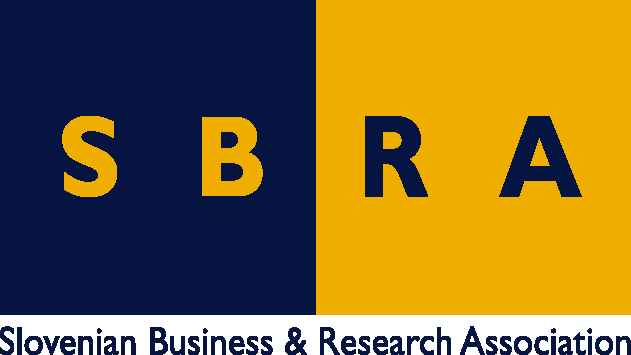 Slovensko gospodarsko in raziskovalno združenje, Bruselj	Občasna informacija članom 04 – 201907. januar 2019Med 283 inovativnimi podjetji, ki jih je EU podprla prek pilotnega projekta Evropski svet za inovacije (EIC) so tri iz SlovenijeEvropska komisija bo v okviru pilotnega projekta Evropski svet za inovacije (EIC) podprla 283 inovativnih projektov. Med 278 malimi in srednjimi podjetji, ki bodo prejela sredstva iz instrumenta za mala in srednja podjetja, so tri iz Slovenije. Na podlagi sheme za hitro spodbujanje inovacij (Fast Track to Innovation) pa je bilo izbranih 15 projektov v katerih kot partner ne sodeluje nihče iz Slovenije. Člani lahko dobijo na SBRA podrobnejše informacije o možnostih za podporo v okviru pilotnega projekta EIC ter pomoč pri pripravi vlog.Med dobitniki podpore iz Slovenije je podjetje ID.Conference z Brezovice uspelo s projektom ID.Conference – New event management experience for regulated conferences (Nova izkušnja pri vodenju dogodkov za regulirane konference). Ljubljansko podjetje ZORN PLUS podjetje za inženiring, kooperacijo in svetovanje dobi podporo za projekt V-eliminator, innovative solution for varroa fighting (Inovativna rešitev za boj proti varoji). Prav tako ljubljansko podjetje ENVIT OKOLJSKE TEHNOLOGIJE IN INŽENIRING pa za projekt Innovative technology for Removal of toxic metals form highly contaminated soil & sediments (Inovativna tehnologija za odstranjevanje strupenih kovin iz močno onesnažene prsti in sedimentov).Instrument za mala in srednja podjetja in shema za hitro spodbujanje inovacij sta osrednji del pilotnega projekta EIC, katerega cilj je podpreti razvoj novih prelomnih izdelkov, storitev, procesov ali poslovnih modelov.  Obdobju 2018-2020 je za podpore prek pilotnega projekta EIC na voljo 2,7 milijarde evrov.Koristne informacije:Spletna stran projekta EIC:https://ec.europa.eu/research/eic/index.cfmSpletna stran instrumenta za mala in srednja podjetja:http://ec.europa.eu/programmes/horizon2020/en/h2020-section/sme-instrumentSpletna stran sheme za hitro spodbujanje inovacij:https://ec.europa.eu/programmes/horizon2020/en/h2020-section/fast-track-innovation-pilot  Spletna stran s povezavami na seznam prejemnikov:https://ec.europa.eu/info/news/eic-pilot-eu1734-million-top-class-innovators-bring-their-innovations-faster-market-2018-dec-20_enPripravila: Darja Kocbek